Pasif  Kulüp/ Toplulukların Aktif Olmaları  İçin İstenen BelgelerYönetim Kurulu Listesi (Yön. Kur. Üyesi 8 kişinin öğrenci disiplin belgesi       Öğrenci İşlerinden temin edilir)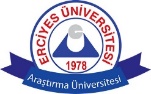 T.C.ERCİYES ÜNİVERSİTESİÖğrenci Faaliyetleri Komisyon Başkanlığına                                  						                        …../…./20…. . . . . . . . . . . . . . .      Kulübümüzün  …/…/20… tarihinde yapmış olduğu genel kurul toplantısında;  yönetim ve denetleme kurulu aşağıdaki şekilde belirlenmiştir. Gereğini bilgilerinize arz ederim.      …………………..                    Danışman Adı Soyadı       İmza      Okulu / Görev Yeri  Cep Tel:.......................................... Dahili:………………….E-Posta:…………………………..                                                 Yönetim Kurulu 	              Adı-Soyadı		                        Başkan  :………………………….…Cep Tel:.........................E-Posta ............................İmza:                                Üye        :………………………….…Cep Tel:.......................................................İmza:      Üye        :…………………………….Cep Tel: :.....................................................İmza:Üye        :………………………….…Cep Tel: :.....................................................İmza:Üye        :…………………………….Cep Tel: :......................................................İmza:													                                                                 Denetleme Kurulu                       Adı-Soyadı                                       Telefon                                        İmzaÜye     :……………………………………………………………………………..Üye     :…………………………………………………………………………….      Üye     :…………………………………………………………………………….NOT: Yönetim ve Denetleme Kurulu 8 üyenin Disiplin Belgesi eklenmelidir.(Disiplin Belgesi Öğrenci İşleri Daire Başkanlığından temin edilecektir.)ÖĞRENCİLERİN DİKKATİNEÜniversitemiz web sitesinde oluşturulan “kulup.erciyes.edu.tr“ adresinden kulüp ve toplulukları aktif hale getirebilmek için her öğrencinin bireysel olarak Halk Bankası TR 75 000 1200 1241 0000 6000 142 nolu hesaba 10 TL üye ücreti yatırırken dekontun açıklama kısmına öğrenciler kendi isim ve soy isimleri ile kayıt oldukları kulüp adını yazdıktan sonra, JPEG,PNG veya ekran görüntüsü olarak dekontu sisteme ekleyerek üyeliklerini yapabilirler. Sistem üzerinde 40 üyeyi tamamlayan kulüp ve toplulukların başkanları danışman nezaretinde yaptıkları seçimle belirledikleri yeni yönetim listesini kulup.erciyes.edu.tr/Dilekçeler/Pasif Kulübün Aktif Edilmesi için Gerekli Belgeler çıktı alıp ilgili yerleri doldurup danışmana imzalatarak, Öğrenci Faaliyetleri Komisyon Başkanlığına elden teslim etmeleri önemle duyurulur.DEKONT ÖRNEĞİŞUBE KODU: 2454/BEYAZ ŞEHİR ŞUBESİİBAN             :TR24157770002120000014241417 HESAP NO   :2495/70701254784VERGİ DAİRESİ :TC KİMLİK NO : 12000210030VALÖR              :14.09.2023 İŞLEM YERİ       : ZİRAAT MOBİLSAYIN:A……..K………………..YENİ DOĞAN MAH. ŞABAN YILMAZ CAD. NO:4/14 TALAS / KAYSERİAlıcı Hesap : HALKBANK TR750001200124100006000142 Alıcı: Erciyes Üniversitesi Strateji Daire BaşkanlığıKulüp kayıt ücreti : 10 TL.Gönderen Öğrencinin Adı Soyadı:    A…………K………….Kulüp Adı …………………………………………… Kulübü/TopluluğuN O T : Kulüp kayıtları için sisteme yükleyeceğiniz banka dekontları  ( JPEG, PNG, yada Mobil Ekran Görüntüsü alınarak DEKONTLAR YUKARIDAKİ ÖRNEĞE UYGUN OLARAK DÜZENLENECEKTİR.Alıcı Hesap : HALKBANK TR750001200124100006000142 Alıcı: Erciyes Üniversitesi Strateji Daire BaşkanlığıKulüp kayıt ücreti : 10 TL.Gönderen Öğrencinin Adı Soyadı:    A…………K………….Kulüp Adı …………………………………………… Kulübü/TopluluğuN O T : Kulüp kayıtları için sisteme yükleyeceğiniz banka dekontları  ( JPEG, PNG, yada Mobil Ekran Görüntüsü alınarak DEKONTLAR YUKARIDAKİ ÖRNEĞE UYGUN OLARAK DÜZENLENECEKTİR.Alıcı Hesap : HALKBANK TR750001200124100006000142 Alıcı: Erciyes Üniversitesi Strateji Daire BaşkanlığıKulüp kayıt ücreti : 10 TL.Gönderen Öğrencinin Adı Soyadı:    A…………K………….Kulüp Adı …………………………………………… Kulübü/TopluluğuN O T : Kulüp kayıtları için sisteme yükleyeceğiniz banka dekontları  ( JPEG, PNG, yada Mobil Ekran Görüntüsü alınarak DEKONTLAR YUKARIDAKİ ÖRNEĞE UYGUN OLARAK DÜZENLENECEKTİR.